Please complete all details and return form to 4SIGHT Bradbury Centre, 36 Victoria Drive, Bognor Regis, PO21 2TE.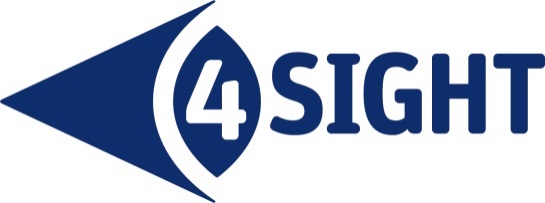  CHARITABLE GIVING DECLARATION To make your gift worth more, simply fill in the details below and tick the box to indicate you have read the Gift Aid declaration.    I am a UK taxpayer and I would like 4SIGHT to treat all donations I make with Gift Aid.  I understand that if I pay less Income Tax and/or Capital Gains Tax than the amount of Gift Aid claimed on all my donations in that tax year it is my responsibility to pay any difference.DateAddressSignatureFull name Please advise us if you want to cancel this declaration, or of any other changes to your name, address or if you stop paying sufficient tax.BANKERS STANDING ORDER MANDATE FOR DONATION TO 4SIGHTBank Name……………………………  Branch …………………………………………….Bank Address …………………………………………………………………………………..……………………………………………………………………………………………………….Sort code……..…………Account Number……………………………………….………Account Name……………..……………………………    I authorise the payment of £………..on  ………………… (date of 1st payment) and thereafter on the same date each ……………. (month/quarter/year), until countermanded by me, to the account of 4SIGHT (West Sussex Association for the Blind) at The Royal Bank of Scotland, 44 South Street, Chichester, West Sussex PO19 1DS.   Account number: 11823602	Sort Code: 16-16-20.Signature ………………………………...	Date …………….…………………Charity No: 1075447   Company No: 3740647